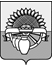 АДМИНИСТРАЦИЯ ЦЕНТРАЛЬНОГО СЕЛЬСКОГО ПОСЕЛЕНИЯ БЕЛОГЛИНСКОГО РАЙОНАПОСТАНОВЛЕНИЕот  05.08.2019                                                                                         № 39                     пос. ЦентральныйО внесении изменений в постановление администрации Центрального сельского поселения Белоглинского района от 21.09.2015 года № 112«Об утверждении муниципальной программы «Развитие физической культуры и  массового спорта на территории  Центрального сельского поселения Белоглинского района»          В соответствии с Бюджетным кодексом Российской Федерации, Федеральным законом от 06 октября 2003 года № 131-ФЗ «Об общих принципах организации местного самоуправления в Российской Федерации», постановлением администрации Центрального сельского поселения Белоглинского района от 28 августа 2015 года № 102 «Об утверждении Порядка разработки, утверждения и реализации ведомственных целевых программ Центрального сельского поселения Белоглинского района», руководствуясь Уставом Центрального сельского поселения Белоглинского района постановляю:         1. В постановление администрации Центрального сельского поселения Белоглинского района от 21.09.2015 года № 112 «Об утверждении муниципальной программы «Развитие физической культуры и  массового спорта  на территории Центрального сельского поселения Белоглинского района» внести следующие изменения:                     1.1.Приложение № 2 к муниципальной программе Центрального сельского поселения Белоглинского района «Развитие физической культуры и  массового спорта  на территории Центрального сельского поселения Белоглинского района»  изложить в новой редакции (прилагается).        2.Главному специалисту администрации Центрального сельского поселения Белоглинского района (Шувалова О.А) обнародовать постановление, ведущему специалисту администрации Центрального сельского поселения Белоглинского района (Жданкина Е.В) разместить в сети Интернет, на официальном сайте Центрального сельского поселения Белоглинского района(centrsp13.ru).      3. Контроль за выполнением настоящего постановления оставляю за собой    4. Постановление вступает в силу со дня его обнародованияГлава Центрального сельского  поселенияБелоглинского района                                                                 Е.А. КурленкоПриложение 1к постановлению администрацииЦентрального сельского поселенияБелоглинского районаот 05.08.2019 № 38«Приложение № 2к муниципальной программе«Развитие физической культуры и  массового спорта на территории Центрального сельского поселения Белоглинского района»   ПЕРЕЧЕНЬ ОСНОВНЫХ МЕРОПРИЯТИЙ МУНИЦИПАЛЬНОЙ ПРОГРАММЫ«Развитие физической культуры и массового спорта на территории  Центрального сельского поселения Белоглинского района»№п/пНаименование мероприятияИсточники финансированияИсточники финансированияОбъем финансирования,всего(тыс. руб.)В том числе по годамВ том числе по годамВ том числе по годамВ том числе по годамВ том числе по годамВ том числе по годамВ том числе по годамВ том числе по годамВ том числе по годамВ том числе по годамВ том числе по годамНепосредственныйрезультат реализации мероприятияНепосредственныйрезультат реализации мероприятияНепосредственныйрезультат реализации мероприятияУчастник муниципальной программы(к примеру, муниципальный заказчик, главный распорядитель (распорядитель) бюджетных средств, исполнитель)№п/пНаименование мероприятияИсточники финансированияИсточники финансированияОбъем финансирования,всего(тыс. руб.)20132013201420142015201520162016201720182019Непосредственныйрезультат реализации мероприятияНепосредственныйрезультат реализации мероприятияНепосредственныйрезультат реализации мероприятияУчастник муниципальной программы(к примеру, муниципальный заказчик, главный распорядитель (распорядитель) бюджетных средств, исполнитель)123345555566667710101011Развитие физической культуры и массового спорта на территории  Центрального сельского поселения Белоглинского района в том числе:всеговсего623442,024190,824190,824190,824190,824190,87385,87385,87385,87385,83077676,03077676,0Обеспечение условий для развития на территории Центрального сельского поселения Белоглинского района физической культуры и массового спортаОбеспечение условий для развития на территории Центрального сельского поселения Белоглинского района физической культуры и массового спортаОбеспечение условий для развития на территории Центрального сельского поселения Белоглинского района физической культуры и массового спортаАдминистрация Центрального сельского поселения Белоглинского района МБУК «Центральная клубная система»Развитие физической культуры и массового спорта на территории  Центрального сельского поселения Белоглинского района в том числе:местный бюджетместный бюджет108558,02603,62603,62603,62603,62603,63673,83673,83673,83673,845784,045784,0Обеспечение условий для развития на территории Центрального сельского поселения Белоглинского района физической культуры и массового спортаОбеспечение условий для развития на территории Центрального сельского поселения Белоглинского района физической культуры и массового спортаОбеспечение условий для развития на территории Центрального сельского поселения Белоглинского района физической культуры и массового спортаАдминистрация Центрального сельского поселения Белоглинского района МБУК «Центральная клубная система»Развитие физической культуры и массового спорта на территории  Центрального сельского поселения Белоглинского района в том числе:краевой бюджеткраевой бюджет51488,421587,221587,221587,221587,221587,23712,03712,03712,03712,026189,226189,2Обеспечение условий для развития на территории Центрального сельского поселения Белоглинского района физической культуры и массового спортаОбеспечение условий для развития на территории Центрального сельского поселения Белоглинского района физической культуры и массового спортаОбеспечение условий для развития на территории Центрального сельского поселения Белоглинского района физической культуры и массового спортаАдминистрация Центрального сельского поселения Белоглинского района МБУК «Центральная клубная система»Развитие физической культуры и массового спорта на территории  Центрального сельского поселения Белоглинского района в том числе:внебюджетные источникивнебюджетные источники------------Обеспечение условий для развития на территории Центрального сельского поселения Белоглинского района физической культуры и массового спортаОбеспечение условий для развития на территории Центрального сельского поселения Белоглинского района физической культуры и массового спортаОбеспечение условий для развития на территории Центрального сельского поселения Белоглинского района физической культуры и массового спортаАдминистрация Центрального сельского поселения Белоглинского района МБУК «Центральная клубная система»Развитие физической культуры и массового спорта на территории  Центрального сельского поселения Белоглинского района в том числе:внебюджетные источникивнебюджетные источники------------Обеспечение условий для развития на территории Центрального сельского поселения Белоглинского района физической культуры и массового спортаОбеспечение условий для развития на территории Центрального сельского поселения Белоглинского района физической культуры и массового спортаОбеспечение условий для развития на территории Центрального сельского поселения Белоглинского района физической культуры и массового спортаАдминистрация Центрального сельского поселения Белоглинского района МБУК «Центральная клубная система»Развитие физической культуры и массового спорта на территории  Центрального сельского поселения Белоглинского района в том числе:------------Обеспечение условий для развития на территории Центрального сельского поселения Белоглинского района физической культуры и массового спортаОбеспечение условий для развития на территории Центрального сельского поселения Белоглинского района физической культуры и массового спортаОбеспечение условий для развития на территории Центрального сельского поселения Белоглинского района физической культуры и массового спортаАдминистрация Центрального сельского поселения Белоглинского района МБУК «Центральная клубная система»1.Основное мероприятие № 1«Организация и проведение спортивных мероприятий»в том числе:всеговсего10,0-----5,05,05,05,05,05,0Обеспечение условий для развития на территории Центрального сельского поселения Белоглинского района физической культуры и массового спортаОбеспечение условий для развития на территории Центрального сельского поселения Белоглинского района физической культуры и массового спортаОбеспечение условий для развития на территории Центрального сельского поселения Белоглинского района физической культуры и массового спортаАдминистрация Центрального сельского поселения Белоглинского района МБУК «Центральная клубная система»1.Основное мероприятие № 1«Организация и проведение спортивных мероприятий»в том числе:местный бюджетместный бюджет10,0-----5,05,05,05,05,05,0Обеспечение условий для развития на территории Центрального сельского поселения Белоглинского района физической культуры и массового спортаОбеспечение условий для развития на территории Центрального сельского поселения Белоглинского района физической культуры и массового спортаОбеспечение условий для развития на территории Центрального сельского поселения Белоглинского района физической культуры и массового спортаАдминистрация Центрального сельского поселения Белоглинского района МБУК «Центральная клубная система»1.Основное мероприятие № 1«Организация и проведение спортивных мероприятий»в том числе:краевой бюджеткраевой бюджет------------Обеспечение условий для развития на территории Центрального сельского поселения Белоглинского района физической культуры и массового спортаОбеспечение условий для развития на территории Центрального сельского поселения Белоглинского района физической культуры и массового спортаОбеспечение условий для развития на территории Центрального сельского поселения Белоглинского района физической культуры и массового спортаАдминистрация Центрального сельского поселения Белоглинского района МБУК «Центральная клубная система»1.Основное мероприятие № 1«Организация и проведение спортивных мероприятий»в том числе:внебюджетные источникивнебюджетные источники------------Обеспечение условий для развития на территории Центрального сельского поселения Белоглинского района физической культуры и массового спортаОбеспечение условий для развития на территории Центрального сельского поселения Белоглинского района физической культуры и массового спортаОбеспечение условий для развития на территории Центрального сельского поселения Белоглинского района физической культуры и массового спортаАдминистрация Центрального сельского поселения Белоглинского района МБУК «Центральная клубная система»1.Основное мероприятие № 1«Организация и проведение спортивных мероприятий»в том числе:внебюджетные источникивнебюджетные источники------------Обеспечение условий для развития на территории Центрального сельского поселения Белоглинского района физической культуры и массового спортаОбеспечение условий для развития на территории Центрального сельского поселения Белоглинского района физической культуры и массового спортаОбеспечение условий для развития на территории Центрального сельского поселения Белоглинского района физической культуры и массового спортаАдминистрация Центрального сельского поселения Белоглинского района МБУК «Центральная клубная система»1.Основное мероприятие № 1«Организация и проведение спортивных мероприятий»в том числе:внебюджетные источникивнебюджетные источникиОбеспечение условий для развития на территории Центрального сельского поселения Белоглинского района физической культуры и массового спортаОбеспечение условий для развития на территории Центрального сельского поселения Белоглинского района физической культуры и массового спортаОбеспечение условий для развития на территории Центрального сельского поселения Белоглинского района физической культуры и массового спортаАдминистрация Центрального сельского поселения Белоглинского района МБУК «Центральная клубная система»1.1Приобретение спортинвентаря:мяч волейбольныйвсеговсего10,0-----5,05,05,05,05,05,0Укрепление материально-технической базыУкрепление материально-технической базыУкрепление материально-технической базыАдминистрация Центрального сельского поселения Белоглинского района МБУК «Центральная клубная система»1.1Приобретение спортинвентаря:мяч волейбольныйместный бюджетместный бюджет10,0-----5,05,05,05,05,05,0Укрепление материально-технической базыУкрепление материально-технической базыУкрепление материально-технической базыАдминистрация Центрального сельского поселения Белоглинского района МБУК «Центральная клубная система»1.1Приобретение спортинвентаря:мяч волейбольныйкраевой бюджеткраевой бюджет------------Укрепление материально-технической базыУкрепление материально-технической базыУкрепление материально-технической базыАдминистрация Центрального сельского поселения Белоглинского района МБУК «Центральная клубная система»1.1Приобретение спортинвентаря:мяч волейбольныйвнебюджетные источникивнебюджетные источники------------Укрепление материально-технической базыУкрепление материально-технической базыУкрепление материально-технической базыАдминистрация Центрального сельского поселения Белоглинского района МБУК «Центральная клубная система»Объем финансирования, всего (тыс.руб.)20132014201520152016201620162016201720172018201820192.Основное мероприятие № 2 Строительство объекта «Универсальный многофункциональный спортивный всего58 071,1-126,12929,32929,319437,119437,119437,119437,14124,54124,530452,630452,651265126Обеспечение условий для развития на территории Центрального сельского поселенияАдминистрация Центрального сельского поселения Белоглинского района 2.Основное мероприятие № 2 Строительство объекта «Универсальный многофункциональный спортивный местный бюджет7 663,4-12,7759,2759,21497,91497,91497,91497,9412,5412,54263,44263,4717,7717,7Обеспечение условий для развития на территории Центрального сельского поселенияАдминистрация Центрального сельского поселения Белоглинского района 2.Основное мероприятие № 2 Строительство объекта «Универсальный многофункциональный спортивный краевой бюджет54 532,2-113,42170,12170,117939,217939,217939,217939,23712,03712,026189,226189,24408,34408,3Обеспечение условий для развития на территории Центрального сельского поселенияАдминистрация Центрального сельского поселения Белоглинского района 2.Основное мероприятие № 2 Строительство объекта «Универсальный многофункциональный спортивный внебюджетные источники-----------Обеспечение условий для развития на территории Центрального сельского поселенияАдминистрация Центрального сельского поселения Белоглинского района 2.Основное мероприятие № 2 Строительство объекта «Универсальный многофункциональный спортивный комплекс Белоглинский  район,  ул. Пионерская 1»комплекс Белоглинский  район,  ул. Пионерская 1»Белоглинского района физической культуры и массового спорта и укрепление материально технической базыБелоглинского района физической культуры и массового спорта и укрепление материально технической базыБелоглинского района физической культуры и массового спорта и укрепление материально технической базыОбъем финансирования,всего(тыс. руб.)201620162016201620162016201620172017201820183.Основное мероприятие №3Совершенствование спортивной инфраструктуры и укреплению материально- технической базы в целях обеспечения условий для занятия физической культуры и массового спорта в рамках государственной программы Краснодарского края «Развитие физической культуры и спорта » на территории Центрального поселениявсеговсего8010,04753,74753,74753,74753,74753,74753,74753,73256,33256,3--Обеспечение условий для развития на территории Центрального сельского поселения Белоглинского района физической культуры и массового спорта и укрепление материально технической базыОбеспечение условий для развития на территории Центрального сельского поселения Белоглинского района физической культуры и массового спорта и укрепление материально технической базыОбеспечение условий для развития на территории Центрального сельского поселения Белоглинского района физической культуры и массового спорта и укрепление материально технической базыАдминистрация Центрального сельского поселения Белоглинского района 3.Основное мероприятие №3Совершенствование спортивной инфраструктуры и укреплению материально- технической базы в целях обеспечения условий для занятия физической культуры и массового спорта в рамках государственной программы Краснодарского края «Развитие физической культуры и спорта » на территории Центрального поселенияместный бюджетместный бюджет4362,01105,71105,71105,71105,71105,71105,71105,73256,33256,3--Обеспечение условий для развития на территории Центрального сельского поселения Белоглинского района физической культуры и массового спорта и укрепление материально технической базыОбеспечение условий для развития на территории Центрального сельского поселения Белоглинского района физической культуры и массового спорта и укрепление материально технической базыОбеспечение условий для развития на территории Центрального сельского поселения Белоглинского района физической культуры и массового спорта и укрепление материально технической базыАдминистрация Центрального сельского поселения Белоглинского района 3.Основное мероприятие №3Совершенствование спортивной инфраструктуры и укреплению материально- технической базы в целях обеспечения условий для занятия физической культуры и массового спорта в рамках государственной программы Краснодарского края «Развитие физической культуры и спорта » на территории Центрального поселениякраевой бюджеткраевой бюджет3648,0 3648,03648,03648,03648,03648,03648,03648,0--Обеспечение условий для развития на территории Центрального сельского поселения Белоглинского района физической культуры и массового спорта и укрепление материально технической базыОбеспечение условий для развития на территории Центрального сельского поселения Белоглинского района физической культуры и массового спорта и укрепление материально технической базыОбеспечение условий для развития на территории Центрального сельского поселения Белоглинского района физической культуры и массового спорта и укрепление материально технической базыАдминистрация Центрального сельского поселения Белоглинского района 3.Основное мероприятие №3Совершенствование спортивной инфраструктуры и укреплению материально- технической базы в целях обеспечения условий для занятия физической культуры и массового спорта в рамках государственной программы Краснодарского края «Развитие физической культуры и спорта » на территории Центрального поселениявнебюджетные источникивнебюджетные источники------------Обеспечение условий для развития на территории Центрального сельского поселения Белоглинского района физической культуры и массового спорта и укрепление материально технической базыОбеспечение условий для развития на территории Центрального сельского поселения Белоглинского района физической культуры и массового спорта и укрепление материально технической базыОбеспечение условий для развития на территории Центрального сельского поселения Белоглинского района физической культуры и массового спорта и укрепление материально технической базыАдминистрация Центрального сельского поселения Белоглинского района 3.1Капитальные вложения в развитие спортивных сооружений государственной (муниципальной собственности)всеговсего7881,34753,74753,74753,74753,74753,74753,74753,73127,63127,6--Обеспечение условий для развития на территории Центрального сельского поселения Белоглинского района физической культуры и массового спорта и укрепление материально технической базыОбеспечение условий для развития на территории Центрального сельского поселения Белоглинского района физической культуры и массового спорта и укрепление материально технической базыОбеспечение условий для развития на территории Центрального сельского поселения Белоглинского района физической культуры и массового спорта и укрепление материально технической базыАдминистрация Центрального сельского поселения Белоглинского района 3.1Капитальные вложения в развитие спортивных сооружений государственной (муниципальной собственности)местный бюджетместный бюджет4233,31105,71105,71105,71105,71105,71105,71105,73127,63127,6--Обеспечение условий для развития на территории Центрального сельского поселения Белоглинского района физической культуры и массового спорта и укрепление материально технической базыОбеспечение условий для развития на территории Центрального сельского поселения Белоглинского района физической культуры и массового спорта и укрепление материально технической базыОбеспечение условий для развития на территории Центрального сельского поселения Белоглинского района физической культуры и массового спорта и укрепление материально технической базыАдминистрация Центрального сельского поселения Белоглинского района 3.1Капитальные вложения в развитие спортивных сооружений государственной (муниципальной собственности)краевой бюджеткраевой бюджет3648,0 3648,03648,03648,03648,03648,03648,03648,0--Обеспечение условий для развития на территории Центрального сельского поселения Белоглинского района физической культуры и массового спорта и укрепление материально технической базыОбеспечение условий для развития на территории Центрального сельского поселения Белоглинского района физической культуры и массового спорта и укрепление материально технической базыОбеспечение условий для развития на территории Центрального сельского поселения Белоглинского района физической культуры и массового спорта и укрепление материально технической базыАдминистрация Центрального сельского поселения Белоглинского района 3.1Капитальные вложения в развитие спортивных сооружений государственной (муниципальной собственности)внебюджетные источникивнебюджетные источники------------Обеспечение условий для развития на территории Центрального сельского поселения Белоглинского района физической культуры и массового спорта и укрепление материально технической базыОбеспечение условий для развития на территории Центрального сельского поселения Белоглинского района физической культуры и массового спорта и укрепление материально технической базыОбеспечение условий для развития на территории Центрального сельского поселения Белоглинского района физической культуры и массового спорта и укрепление материально технической базыАдминистрация Центрального сельского поселения Белоглинского района 3.1.1Строительство  и благоустройство многофункциональных спортивно - игровых площадок  с зоной уличных тренажеров   и воркаута расположенной пос. Восточном и пос. Семеноводческийвсеговсего7732,44753,74753,74753,74753,74753,74753,74753,72978,72978,7--Обеспечение условий для развития на территории Центрального сельского поселения Белоглинского района физической культуры и массового спорта и укрепление материально технической базы Обеспечение условий для развития на территории Центрального сельского поселения Белоглинского района физической культуры и массового спорта и укрепление материально технической базы Обеспечение условий для развития на территории Центрального сельского поселения Белоглинского района физической культуры и массового спорта и укрепление материально технической базы Администрация Центрального сельского поселения Белоглинского района 3.1.1Строительство  и благоустройство многофункциональных спортивно - игровых площадок  с зоной уличных тренажеров   и воркаута расположенной пос. Восточном и пос. Семеноводческийместный бюджетместный бюджет4084,41105,71105,71105,71105,71105,71105,71105,72978,72978,7--Обеспечение условий для развития на территории Центрального сельского поселения Белоглинского района физической культуры и массового спорта и укрепление материально технической базы Обеспечение условий для развития на территории Центрального сельского поселения Белоглинского района физической культуры и массового спорта и укрепление материально технической базы Обеспечение условий для развития на территории Центрального сельского поселения Белоглинского района физической культуры и массового спорта и укрепление материально технической базы Администрация Центрального сельского поселения Белоглинского района 3.1.1Строительство  и благоустройство многофункциональных спортивно - игровых площадок  с зоной уличных тренажеров   и воркаута расположенной пос. Восточном и пос. Семеноводческийкраевой бюджеткраевой бюджет3648,0 3648,03648,03648,03648,03648,03648,03648,0----Обеспечение условий для развития на территории Центрального сельского поселения Белоглинского района физической культуры и массового спорта и укрепление материально технической базы Обеспечение условий для развития на территории Центрального сельского поселения Белоглинского района физической культуры и массового спорта и укрепление материально технической базы Обеспечение условий для развития на территории Центрального сельского поселения Белоглинского района физической культуры и массового спорта и укрепление материально технической базы Администрация Центрального сельского поселения Белоглинского района 3.1.1Строительство  и благоустройство многофункциональных спортивно - игровых площадок  с зоной уличных тренажеров   и воркаута расположенной пос. Восточном и пос. Семеноводческийвнебюджетные источникивнебюджетные источники------------Обеспечение условий для развития на территории Центрального сельского поселения Белоглинского района физической культуры и массового спорта и укрепление материально технической базы Обеспечение условий для развития на территории Центрального сельского поселения Белоглинского района физической культуры и массового спорта и укрепление материально технической базы Обеспечение условий для развития на территории Центрального сельского поселения Белоглинского района физической культуры и массового спорта и укрепление материально технической базы Администрация Центрального сельского поселения Белоглинского района 3.1.2Услуги технического надзора (осуществление строительного контроля за выполнением работ) всеговсего148,950-------148,950148,950--Обеспечение условий для развития на территории Центрального сельского поселения Белоглинского района физической культуры и массового спорта и укрепление материально технической базыОбеспечение условий для развития на территории Центрального сельского поселения Белоглинского района физической культуры и массового спорта и укрепление материально технической базыОбеспечение условий для развития на территории Центрального сельского поселения Белоглинского района физической культуры и массового спорта и укрепление материально технической базыАдминистрация Центрального сельского поселения Белоглинского района 3.1.2Услуги технического надзора (осуществление строительного контроля за выполнением работ) местный бюджетместный бюджет148,950-------148,950148,950--Обеспечение условий для развития на территории Центрального сельского поселения Белоглинского района физической культуры и массового спорта и укрепление материально технической базыОбеспечение условий для развития на территории Центрального сельского поселения Белоглинского района физической культуры и массового спорта и укрепление материально технической базыОбеспечение условий для развития на территории Центрального сельского поселения Белоглинского района физической культуры и массового спорта и укрепление материально технической базыАдминистрация Центрального сельского поселения Белоглинского района 3.1.2Услуги технического надзора (осуществление строительного контроля за выполнением работ) краевой бюджеткраевой бюджет------------Обеспечение условий для развития на территории Центрального сельского поселения Белоглинского района физической культуры и массового спорта и укрепление материально технической базыОбеспечение условий для развития на территории Центрального сельского поселения Белоглинского района физической культуры и массового спорта и укрепление материально технической базыОбеспечение условий для развития на территории Центрального сельского поселения Белоглинского района физической культуры и массового спорта и укрепление материально технической базыАдминистрация Центрального сельского поселения Белоглинского района 3.1.2Услуги технического надзора (осуществление строительного контроля за выполнением работ) внебюджетные источникивнебюджетные источники------------Обеспечение условий для развития на территории Центрального сельского поселения Белоглинского района физической культуры и массового спорта и укрепление материально технической базыОбеспечение условий для развития на территории Центрального сельского поселения Белоглинского района физической культуры и массового спорта и укрепление материально технической базыОбеспечение условий для развития на территории Центрального сельского поселения Белоглинского района физической культуры и массового спорта и укрепление материально технической базыАдминистрация Центрального сельского поселения Белоглинского района 3.2Закупка товаров, работ и услуг для государственных (муниципальных) нуждвсеговсего128,692-------128,692128,692--Обеспечение условий для развития на территории Центрального сельского поселения Белоглинского района физической культуры и массового спорта и укрепление материально технической базыОбеспечение условий для развития на территории Центрального сельского поселения Белоглинского района физической культуры и массового спорта и укрепление материально технической базыОбеспечение условий для развития на территории Центрального сельского поселения Белоглинского района физической культуры и массового спорта и укрепление материально технической базыАдминистрация Центрального сельского поселения Белоглинского района 3.2Закупка товаров, работ и услуг для государственных (муниципальных) нуждместный бюджетместный бюджет128,692-------128,692128,692--Обеспечение условий для развития на территории Центрального сельского поселения Белоглинского района физической культуры и массового спорта и укрепление материально технической базыОбеспечение условий для развития на территории Центрального сельского поселения Белоглинского района физической культуры и массового спорта и укрепление материально технической базыОбеспечение условий для развития на территории Центрального сельского поселения Белоглинского района физической культуры и массового спорта и укрепление материально технической базыАдминистрация Центрального сельского поселения Белоглинского района 3.2Закупка товаров, работ и услуг для государственных (муниципальных) нуждкраевой бюджеткраевой бюджет------------Обеспечение условий для развития на территории Центрального сельского поселения Белоглинского района физической культуры и массового спорта и укрепление материально технической базыОбеспечение условий для развития на территории Центрального сельского поселения Белоглинского района физической культуры и массового спорта и укрепление материально технической базыОбеспечение условий для развития на территории Центрального сельского поселения Белоглинского района физической культуры и массового спорта и укрепление материально технической базыАдминистрация Центрального сельского поселения Белоглинского района 3.2Закупка товаров, работ и услуг для государственных (муниципальных) нуждвнебюджетные источникивнебюджетные источники------------Обеспечение условий для развития на территории Центрального сельского поселения Белоглинского района физической культуры и массового спорта и укрепление материально технической базыОбеспечение условий для развития на территории Центрального сельского поселения Белоглинского района физической культуры и массового спорта и укрепление материально технической базыОбеспечение условий для развития на территории Центрального сельского поселения Белоглинского района физической культуры и массового спорта и укрепление материально технической базыАдминистрация Центрального сельского поселения Белоглинского района 3.2.1Организация уличного освещения на  многофункциональных спортивно - игровых площадок с зоной уличных тренажеров   и воркаута расположенной пос. Восточный и пос. Семеноводческий (оплата за электротовары)всеговсего79,238-------79,23879,238--Обеспечение условий для развития на территории Центрального сельского поселения Белоглинского района физической культуры и массового спорта и укрепление материально технической базыОбеспечение условий для развития на территории Центрального сельского поселения Белоглинского района физической культуры и массового спорта и укрепление материально технической базыОбеспечение условий для развития на территории Центрального сельского поселения Белоглинского района физической культуры и массового спорта и укрепление материально технической базыАдминистрация Центрального сельского поселения Белоглинского района 3.2.1Организация уличного освещения на  многофункциональных спортивно - игровых площадок с зоной уличных тренажеров   и воркаута расположенной пос. Восточный и пос. Семеноводческий (оплата за электротовары)местный бюджетместный бюджет79,238-------79,23879,238--Обеспечение условий для развития на территории Центрального сельского поселения Белоглинского района физической культуры и массового спорта и укрепление материально технической базыОбеспечение условий для развития на территории Центрального сельского поселения Белоглинского района физической культуры и массового спорта и укрепление материально технической базыОбеспечение условий для развития на территории Центрального сельского поселения Белоглинского района физической культуры и массового спорта и укрепление материально технической базыАдминистрация Центрального сельского поселения Белоглинского района 3.2.1Организация уличного освещения на  многофункциональных спортивно - игровых площадок с зоной уличных тренажеров   и воркаута расположенной пос. Восточный и пос. Семеноводческий (оплата за электротовары)краевой бюджеткраевой бюджет------------Обеспечение условий для развития на территории Центрального сельского поселения Белоглинского района физической культуры и массового спорта и укрепление материально технической базыОбеспечение условий для развития на территории Центрального сельского поселения Белоглинского района физической культуры и массового спорта и укрепление материально технической базыОбеспечение условий для развития на территории Центрального сельского поселения Белоглинского района физической культуры и массового спорта и укрепление материально технической базыАдминистрация Центрального сельского поселения Белоглинского района 3.2.1Организация уличного освещения на  многофункциональных спортивно - игровых площадок с зоной уличных тренажеров   и воркаута расположенной пос. Восточный и пос. Семеноводческий (оплата за электротовары)внебюджетные источникивнебюджетные источники----------Обеспечение условий для развития на территории Центрального сельского поселения Белоглинского района физической культуры и массового спорта и укрепление материально технической базыОбеспечение условий для развития на территории Центрального сельского поселения Белоглинского района физической культуры и массового спорта и укрепление материально технической базыОбеспечение условий для развития на территории Центрального сельского поселения Белоглинского района физической культуры и массового спорта и укрепление материально технической базыАдминистрация Центрального сельского поселения Белоглинского района 3.2.2Топографо-геодезические работы по объекту Спортплощадок расположенных в  пос. Восточный и пос. Семеноводческийвсеговсего21,4-------21,421,4--Обеспечение условий для развития на территории Центрального сельского поселения Белоглинского района физической культуры и массового спорта и укрепление материально технической базыОбеспечение условий для развития на территории Центрального сельского поселения Белоглинского района физической культуры и массового спорта и укрепление материально технической базыОбеспечение условий для развития на территории Центрального сельского поселения Белоглинского района физической культуры и массового спорта и укрепление материально технической базыАдминистрация Центрального сельского поселения Белоглинского района 3.2.2Топографо-геодезические работы по объекту Спортплощадок расположенных в  пос. Восточный и пос. Семеноводческийместный бюджетместный бюджет21,4-------21,421,4--Обеспечение условий для развития на территории Центрального сельского поселения Белоглинского района физической культуры и массового спорта и укрепление материально технической базыОбеспечение условий для развития на территории Центрального сельского поселения Белоглинского района физической культуры и массового спорта и укрепление материально технической базыОбеспечение условий для развития на территории Центрального сельского поселения Белоглинского района физической культуры и массового спорта и укрепление материально технической базыАдминистрация Центрального сельского поселения Белоглинского района 3.2.2Топографо-геодезические работы по объекту Спортплощадок расположенных в  пос. Восточный и пос. Семеноводческийкраевой бюджеткраевой бюджет------------Обеспечение условий для развития на территории Центрального сельского поселения Белоглинского района физической культуры и массового спорта и укрепление материально технической базыОбеспечение условий для развития на территории Центрального сельского поселения Белоглинского района физической культуры и массового спорта и укрепление материально технической базыОбеспечение условий для развития на территории Центрального сельского поселения Белоглинского района физической культуры и массового спорта и укрепление материально технической базыАдминистрация Центрального сельского поселения Белоглинского района 3.2.2Топографо-геодезические работы по объекту Спортплощадок расположенных в  пос. Восточный и пос. Семеноводческийвнебюджетные источникивнебюджетные источники------------Обеспечение условий для развития на территории Центрального сельского поселения Белоглинского района физической культуры и массового спорта и укрепление материально технической базыОбеспечение условий для развития на территории Центрального сельского поселения Белоглинского района физической культуры и массового спорта и укрепление материально технической базыОбеспечение условий для развития на территории Центрального сельского поселения Белоглинского района физической культуры и массового спорта и укрепление материально технической базыАдминистрация Центрального сельского поселения Белоглинского района 3.2.2Топографо-геодезические работы по объекту Спортплощадок расположенных в  пос. Восточный и пос. Семеноводческийкраевой бюджеткраевой бюджет------------Обеспечение условий для развития на территории Центрального сельского поселения Белоглинского района физической культуры и массового спорта и укрепление материально технической базыОбеспечение условий для развития на территории Центрального сельского поселения Белоглинского района физической культуры и массового спорта и укрепление материально технической базыОбеспечение условий для развития на территории Центрального сельского поселения Белоглинского района физической культуры и массового спорта и укрепление материально технической базыАдминистрация Центрального сельского поселения Белоглинского района 3.2.2Топографо-геодезические работы по объекту Спортплощадок расположенных в  пос. Восточный и пос. Семеноводческийвнебюджетные источникивнебюджетные источники------------Обеспечение условий для развития на территории Центрального сельского поселения Белоглинского района физической культуры и массового спорта и укрепление материально технической базыОбеспечение условий для развития на территории Центрального сельского поселения Белоглинского района физической культуры и массового спорта и укрепление материально технической базыОбеспечение условий для развития на территории Центрального сельского поселения Белоглинского района физической культуры и массового спорта и укрепление материально технической базыАдминистрация Центрального сельского поселения Белоглинского района 3.2.3Топографо-геодезические работы по объекту: «Спортплощадка в пос. Восточный (центр)»всеговсего11,368-------11,36811,368--Обеспечение условий для развития на территории Центрального сельского поселения Белоглинского района физической культуры и массового спорта и укрепление материально технической базыОбеспечение условий для развития на территории Центрального сельского поселения Белоглинского района физической культуры и массового спорта и укрепление материально технической базыОбеспечение условий для развития на территории Центрального сельского поселения Белоглинского района физической культуры и массового спорта и укрепление материально технической базыАдминистрация Центрального сельского поселения Белоглинского района 3.2.3Топографо-геодезические работы по объекту: «Спортплощадка в пос. Восточный (центр)»местный бюджетместный бюджет11,368-------11,36811,368--Обеспечение условий для развития на территории Центрального сельского поселения Белоглинского района физической культуры и массового спорта и укрепление материально технической базыОбеспечение условий для развития на территории Центрального сельского поселения Белоглинского района физической культуры и массового спорта и укрепление материально технической базыОбеспечение условий для развития на территории Центрального сельского поселения Белоглинского района физической культуры и массового спорта и укрепление материально технической базыАдминистрация Центрального сельского поселения Белоглинского района 3.2.3Топографо-геодезические работы по объекту: «Спортплощадка в пос. Восточный (центр)»краевой бюджеткраевой бюджет------------Обеспечение условий для развития на территории Центрального сельского поселения Белоглинского района физической культуры и массового спорта и укрепление материально технической базыОбеспечение условий для развития на территории Центрального сельского поселения Белоглинского района физической культуры и массового спорта и укрепление материально технической базыОбеспечение условий для развития на территории Центрального сельского поселения Белоглинского района физической культуры и массового спорта и укрепление материально технической базыАдминистрация Центрального сельского поселения Белоглинского района 3.2.3Топографо-геодезические работы по объекту: «Спортплощадка в пос. Восточный (центр)»внебюджетные источникивнебюджетные источники------------Обеспечение условий для развития на территории Центрального сельского поселения Белоглинского района физической культуры и массового спорта и укрепление материально технической базыОбеспечение условий для развития на территории Центрального сельского поселения Белоглинского района физической культуры и массового спорта и укрепление материально технической базыОбеспечение условий для развития на территории Центрального сельского поселения Белоглинского района физической культуры и массового спорта и укрепление материально технической базыАдминистрация Центрального сельского поселения Белоглинского района 3.2.3Топографо-геодезические работы по объекту: «Спортплощадка в пос. Восточный (центр)»краевой бюджеткраевой бюджет------------Обеспечение условий для развития на территории Центрального сельского поселения Белоглинского района физической культуры и массового спорта и укрепление материально технической базыОбеспечение условий для развития на территории Центрального сельского поселения Белоглинского района физической культуры и массового спорта и укрепление материально технической базыОбеспечение условий для развития на территории Центрального сельского поселения Белоглинского района физической культуры и массового спорта и укрепление материально технической базыАдминистрация Центрального сельского поселения Белоглинского района 3.2.3Топографо-геодезические работы по объекту: «Спортплощадка в пос. Восточный (центр)»внебюджетные источникивнебюджетные источники------------Обеспечение условий для развития на территории Центрального сельского поселения Белоглинского района физической культуры и массового спорта и укрепление материально технической базыОбеспечение условий для развития на территории Центрального сельского поселения Белоглинского района физической культуры и массового спорта и укрепление материально технической базыОбеспечение условий для развития на территории Центрального сельского поселения Белоглинского района физической культуры и массового спорта и укрепление материально технической базыАдминистрация Центрального сельского поселения Белоглинского района 3.2.4Кадастровые работы для осуществления кадастрового учета з/у: «Спортплощадка в пос. Семеноводческий Центрального сельского поселения Белоглинского района»всеговсего8,343-------8,3438,343--Обеспечение условий для развития на территории Центрального сельского поселения Белоглинского района физической культуры и массового спорта и укрепление материально технической базыОбеспечение условий для развития на территории Центрального сельского поселения Белоглинского района физической культуры и массового спорта и укрепление материально технической базыОбеспечение условий для развития на территории Центрального сельского поселения Белоглинского района физической культуры и массового спорта и укрепление материально технической базыАдминистрация Центрального сельского поселения Белоглинского района 3.2.4Кадастровые работы для осуществления кадастрового учета з/у: «Спортплощадка в пос. Семеноводческий Центрального сельского поселения Белоглинского района»местный бюджетместный бюджет8,343-------8,3438,343--Обеспечение условий для развития на территории Центрального сельского поселения Белоглинского района физической культуры и массового спорта и укрепление материально технической базыОбеспечение условий для развития на территории Центрального сельского поселения Белоглинского района физической культуры и массового спорта и укрепление материально технической базыОбеспечение условий для развития на территории Центрального сельского поселения Белоглинского района физической культуры и массового спорта и укрепление материально технической базыАдминистрация Центрального сельского поселения Белоглинского района 3.2.4Кадастровые работы для осуществления кадастрового учета з/у: «Спортплощадка в пос. Семеноводческий Центрального сельского поселения Белоглинского района»краевой бюджеткраевой бюджет------------Обеспечение условий для развития на территории Центрального сельского поселения Белоглинского района физической культуры и массового спорта и укрепление материально технической базыОбеспечение условий для развития на территории Центрального сельского поселения Белоглинского района физической культуры и массового спорта и укрепление материально технической базыОбеспечение условий для развития на территории Центрального сельского поселения Белоглинского района физической культуры и массового спорта и укрепление материально технической базыАдминистрация Центрального сельского поселения Белоглинского района 3.2.4Кадастровые работы для осуществления кадастрового учета з/у: «Спортплощадка в пос. Семеноводческий Центрального сельского поселения Белоглинского района»внебюджетные источникивнебюджетные источники------------Обеспечение условий для развития на территории Центрального сельского поселения Белоглинского района физической культуры и массового спорта и укрепление материально технической базыОбеспечение условий для развития на территории Центрального сельского поселения Белоглинского района физической культуры и массового спорта и укрепление материально технической базыОбеспечение условий для развития на территории Центрального сельского поселения Белоглинского района физической культуры и массового спорта и укрепление материально технической базыАдминистрация Центрального сельского поселения Белоглинского района 3.2.4Кадастровые работы для осуществления кадастрового учета з/у: «Спортплощадка в пос. Семеноводческий Центрального сельского поселения Белоглинского района»краевой бюджеткраевой бюджет------------Обеспечение условий для развития на территории Центрального сельского поселения Белоглинского района физической культуры и массового спорта и укрепление материально технической базыОбеспечение условий для развития на территории Центрального сельского поселения Белоглинского района физической культуры и массового спорта и укрепление материально технической базыОбеспечение условий для развития на территории Центрального сельского поселения Белоглинского района физической культуры и массового спорта и укрепление материально технической базыАдминистрация Центрального сельского поселения Белоглинского района 3.2.4Кадастровые работы для осуществления кадастрового учета з/у: «Спортплощадка в пос. Семеноводческий Центрального сельского поселения Белоглинского района»внебюджетные источникивнебюджетные источники------------Обеспечение условий для развития на территории Центрального сельского поселения Белоглинского района физической культуры и массового спорта и укрепление материально технической базыОбеспечение условий для развития на территории Центрального сельского поселения Белоглинского района физической культуры и массового спорта и укрепление материально технической базыОбеспечение условий для развития на территории Центрального сельского поселения Белоглинского района физической культуры и массового спорта и укрепление материально технической базыАдминистрация Центрального сельского поселения Белоглинского района 3.2.5Кадастровые работы для осуществления кадастрового учета з/у: «Спортплощадка в пос. Восточный Центрального сельского поселения Белоглинского района»всеговсего8,343-------8,3438,343--Обеспечение условий для развития на территории Центрального сельского поселения Белоглинского района физической культуры и массового спорта и укрепление материально технической базыОбеспечение условий для развития на территории Центрального сельского поселения Белоглинского района физической культуры и массового спорта и укрепление материально технической базыОбеспечение условий для развития на территории Центрального сельского поселения Белоглинского района физической культуры и массового спорта и укрепление материально технической базыАдминистрация Центрального сельского поселения Белоглинского района 3.2.5Кадастровые работы для осуществления кадастрового учета з/у: «Спортплощадка в пос. Восточный Центрального сельского поселения Белоглинского района»местный бюджетместный бюджет8,343-------8,3438,343--Обеспечение условий для развития на территории Центрального сельского поселения Белоглинского района физической культуры и массового спорта и укрепление материально технической базыОбеспечение условий для развития на территории Центрального сельского поселения Белоглинского района физической культуры и массового спорта и укрепление материально технической базыОбеспечение условий для развития на территории Центрального сельского поселения Белоглинского района физической культуры и массового спорта и укрепление материально технической базыАдминистрация Центрального сельского поселения Белоглинского района 3.2.5Кадастровые работы для осуществления кадастрового учета з/у: «Спортплощадка в пос. Восточный Центрального сельского поселения Белоглинского района»краевой бюджеткраевой бюджет------------Обеспечение условий для развития на территории Центрального сельского поселения Белоглинского района физической культуры и массового спорта и укрепление материально технической базыОбеспечение условий для развития на территории Центрального сельского поселения Белоглинского района физической культуры и массового спорта и укрепление материально технической базыОбеспечение условий для развития на территории Центрального сельского поселения Белоглинского района физической культуры и массового спорта и укрепление материально технической базыАдминистрация Центрального сельского поселения Белоглинского района 3.2.5Кадастровые работы для осуществления кадастрового учета з/у: «Спортплощадка в пос. Восточный Центрального сельского поселения Белоглинского района»внебюджетные источникивнебюджетные источники------------Обеспечение условий для развития на территории Центрального сельского поселения Белоглинского района физической культуры и массового спорта и укрепление материально технической базыОбеспечение условий для развития на территории Центрального сельского поселения Белоглинского района физической культуры и массового спорта и укрепление материально технической базыОбеспечение условий для развития на территории Центрального сельского поселения Белоглинского района физической культуры и массового спорта и укрепление материально технической базыАдминистрация Центрального сельского поселения Белоглинского района 3.2.5Кадастровые работы для осуществления кадастрового учета з/у: «Спортплощадка в пос. Восточный Центрального сельского поселения Белоглинского района»краевой бюджеткраевой бюджет------------Обеспечение условий для развития на территории Центрального сельского поселения Белоглинского района физической культуры и массового спорта и укрепление материально технической базыОбеспечение условий для развития на территории Центрального сельского поселения Белоглинского района физической культуры и массового спорта и укрепление материально технической базыОбеспечение условий для развития на территории Центрального сельского поселения Белоглинского района физической культуры и массового спорта и укрепление материально технической базыАдминистрация Центрального сельского поселения Белоглинского района 3.2.5Кадастровые работы для осуществления кадастрового учета з/у: «Спортплощадка в пос. Восточный Центрального сельского поселения Белоглинского района»внебюджетные источникивнебюджетные источники------------Обеспечение условий для развития на территории Центрального сельского поселения Белоглинского района физической культуры и массового спорта и укрепление материально технической базыОбеспечение условий для развития на территории Центрального сельского поселения Белоглинского района физической культуры и массового спорта и укрепление материально технической базыОбеспечение условий для развития на территории Центрального сельского поселения Белоглинского района физической культуры и массового спорта и укрепление материально технической базыАдминистрация Центрального сельского поселения Белоглинского района 